PTA Agenda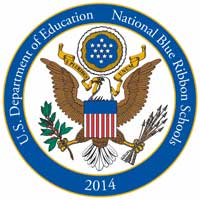 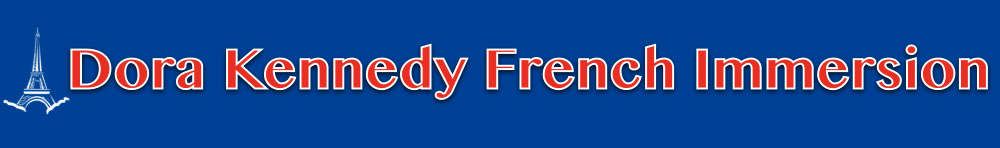 Wednesday, January 13, 2016Call to OrderIntroduction of Interim Vice PrincipalApproval of December Minutes (call for motion)President’s ReportReport of the TreasurerFundraising ReportTonight’s Program – Understanding Testing	Mr. Mahjoub Darrehmane, School Testing CoordinatorQuestions AdjournNo School: Monday, January 18		Friday, January 22 Talent Show Auditions: January 27 4:00 – 6:30Talent Show: Thursday, February 11 @ 7:00 pmDining Out Fundraiser MONDAY, February 1st  6:00 – 9:00 pm Wild Buffalo Wings College Park 